Proverbs 22:6 Education Fund Grant Application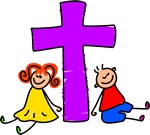 “Train up a child in the way he should go, even when he is old he will not depart from it.”Proverb 22:6St. Paul’s Lutheran School701 S. College Ave.Newark, DE.  19713Proverbs 22:6 Education Fund Applicant InformationDate of Application: ________________________________________________Name: __________________________________________________________ Email Address: ____________________________________________________Phone: (_____)___________________Grade: __________________________________________________________   High School Attending: ______________________________________________Member of St. Paul’s Lutheran Church since: _______________________________  Have you served your community or St. Paul’s in the 2017-2018 School Year?Yes: ______________No: ______________If yes, please explain your service and the number of service hours:  __________________________________________________________________________________________________________________________________________________________________________________________________________Parent/Guardian Name: ______________________________________________So, now it is time to tell us a little about yourself and why this grant interests you.  All answers should be 500 words or less. Feel free to use creative measures such as poetry, music, or art the answer the questions.  Express who YOU are!All completed grants should be emailed to proverbs226grants@gmail.com.Sometimes being a teenager is tough. Explain how your faith has helped you in your High School year(s).From your own experience, explain the importance of school and education.Explain how this grant would benefit your educational goals over the next year.  What needs or purposes will this grant benefit?Proverbs 22:6 SPLS Education FundThe best investment anyone may make is in our future. The best foundation anyone may make for their life is their Faith and God’s Word. The Proverbs 22:6 SPLS Education Fund combines those two truths and provides financial support, as well as reward and recognition programs for the students and families of St. Paul’s Lutheran Church and School.One sunny Saturday in August 2014, God showed a congregational member how a singular donation to help a St. Paul’s Lutheran School Extended Care family, didn’t have to stop there. Before sundown that same day, the Proverbs 22:6 SPLS Education Fund was formed. “Train up a child in the way he should go, Even when he is old he will not depart from it.”  - Proverbs 22:6 